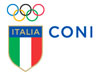 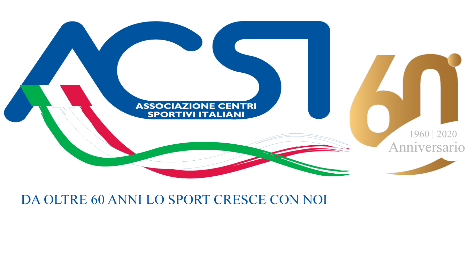 1° TROFEO ACSI “Memorial Andrea BARDI 2022” Quarto d’AltinoCategorie Pregiovanissimi / Giovanissimi A /Giovanissimi BEsordienti A e B /  Esordienti Regionali A e B / Allievi A e B   Allievi Regionali A e B  Si prega fare l'iscrizione esclusivamente per ordine di CategoriaDichiaro che i sopra citati Atleti sono in regola con la Certificazione Medica prevista dalle norme di Legge e che la stessa è giacente presso la Sede della Società.Data_____________________	 		IL DIRIGENTE RESPONSABILE							…………………………………………1° TROFEO ACSI “Memorial Andrea BARDI 2022” Quarto d’AltinoCategorie Promozionali ACSI:  Primi passi 2017, 2016, 2015 / Pulcini A e B - Principianti A Principianti B - RagazziGruppo CLASSIC / EXCELLENT / MASTER / COMPETITIVE / PROFESSIONALSi prega fare l'iscrizione esclusivamente per ordine di CategoriaDichiaro che i sopra citati Atleti sono in regola con la Certificazione Medica prevista dalle norme di Legge e che la stessa è giacente presso la Sede della Società.Data_____________________			 IL DIRIGENTE RESPONSABILE								…………………………………………1° TROFEO ACSI “Memorial Andrea BARDI 2022” Quarto d’AltinoCategorie Livelli di Difficoltà: Fantastic -  Juniores ACSI - Azzurrini - ACSI Giovani - Special – Talent Si prega fare l'iscrizione esclusivamente per ordine di CategoriaDichiaro che i sopra citati Atleti sono in regola con la Certificazione Medica prevista dalle norme di Legge e che la stessa è giacente presso la Sede della Società.Data_____________________			 IL DIRIGENTE RESPONSABILE					              ……………………………………………Cod. Società A.C.S.I.Cod. Società A.C.S.I.Cod. Società A.C.S.I.SOCIETA’                                                                      Prov. (    )                                                                     Prov. (    )                                                                     Prov. (    )                                                                     Prov. (    )                                                                     Prov. (    )                                                                     Prov. (    )                                                                     Prov. (    )                                                                     Prov. (    )                                                                     Prov. (    )                                                                     Prov. (    )                                                                     Prov. (    )Dir. Resp.Dir. Resp.Cognome: Cognome: Cognome: Cognome: Cognome: Cognome: Cognome: Cognome: Cognome: Nome:MailMailCell.TecnicoTecnicoCognome:Cognome:Cognome:Cognome:Cognome:Cognome:Cognome:Cognome:Cognome:Nome:Iscrizione  Iscrizione  DEFINITIVE Entro 06 Novembre 2022  DEFINITIVE Entro 06 Novembre 2022  DEFINITIVE Entro 06 Novembre 2022  DEFINITIVE Entro 06 Novembre 2022  DEFINITIVE Entro 06 Novembre 2022  DEFINITIVE Entro 06 Novembre 2022  DEFINITIVE Entro 06 Novembre 2022  DEFINITIVE Entro 06 Novembre 2022  DEFINITIVE Entro 06 Novembre 2022  N°CATEGORIACOGNOMENOMEMFANNOTESS.123456789101112131415161718192021222324252627282930Cod. Società A.C.S.I.Cod. Società A.C.S.I.Cod. Società A.C.S.I.SOCIETA’                                                                     Prov. (    )                                                                    Prov. (    )                                                                    Prov. (    )                                                                    Prov. (    )                                                                    Prov. (    )                                                                    Prov. (    )                                                                    Prov. (    )                                                                    Prov. (    )                                                                    Prov. (    )                                                                    Prov. (    )                                                                    Prov. (    )Dir. Resp.Dir. Resp.Cognome: Cognome: Cognome: Cognome: Cognome: Cognome: Cognome: Cognome: Cognome: Nome:MailMailCell.TecnicoTecnicoCognome:Cognome:Cognome:Cognome:Cognome:Cognome:Cognome:Cognome:Cognome:Nome:MailMailCell.Iscrizione  Iscrizione  DEFINITIVE Entro 06 Novembre 2022  DEFINITIVE Entro 06 Novembre 2022  DEFINITIVE Entro 06 Novembre 2022  DEFINITIVE Entro 06 Novembre 2022  DEFINITIVE Entro 06 Novembre 2022  DEFINITIVE Entro 06 Novembre 2022  DEFINITIVE Entro 06 Novembre 2022  DEFINITIVE Entro 06 Novembre 2022  DEFINITIVE Entro 06 Novembre 2022  N°CATEGORIACOGNOMENOMEMFANNOTESS.123456789101112131415161718192021222324252627282930Cod. Società A.C.S.I.Cod. Società A.C.S.I.Cod. Società A.C.S.I.SOCIETA’                                                                     Prov. (    )                                                                    Prov. (    )                                                                    Prov. (    )                                                                    Prov. (    )                                                                    Prov. (    )                                                                    Prov. (    )                                                                    Prov. (    )                                                                    Prov. (    )                                                                    Prov. (    )                                                                    Prov. (    )                                                                    Prov. (    )Dir. Resp.Dir. Resp.Cognome: Cognome: Cognome: Cognome: Cognome: Cognome: Cognome: Cognome: Cognome: Nome:MailMailCell.TecnicoTecnicoCognome:Cognome:Cognome:Cognome:Cognome:Cognome:Cognome:Cognome:Cognome:Nome:MailMailCell.Iscrizione  Iscrizione  DEFINITIVE Entro 06 Novembre 2022  DEFINITIVE Entro 06 Novembre 2022  DEFINITIVE Entro 06 Novembre 2022  DEFINITIVE Entro 06 Novembre 2022  DEFINITIVE Entro 06 Novembre 2022  DEFINITIVE Entro 06 Novembre 2022  DEFINITIVE Entro 06 Novembre 2022  DEFINITIVE Entro 06 Novembre 2022  DEFINITIVE Entro 06 Novembre 2022  N°CATEGORIACOGNOMENOMEMFANNOTESS.123456789101112131415161718192021222324252627282930